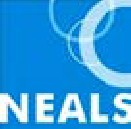 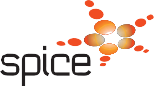 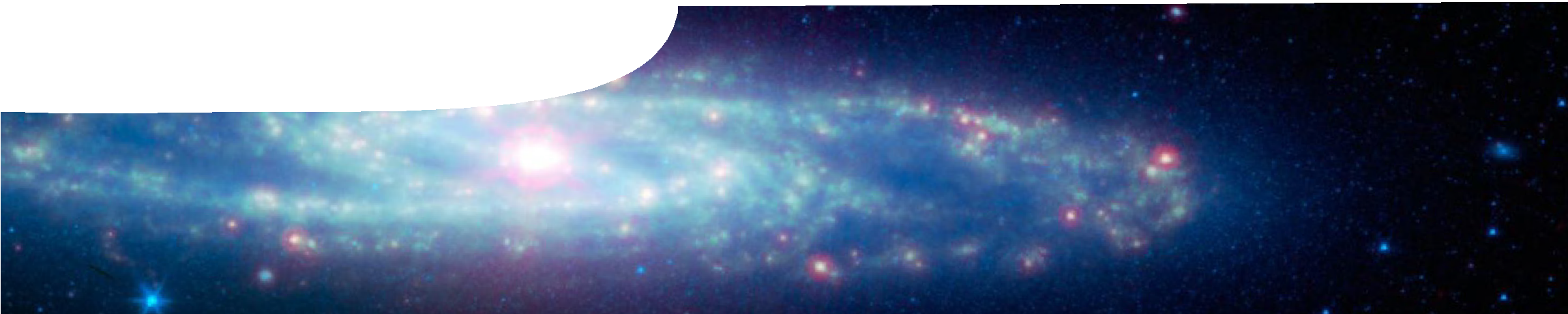 Links to the Australian Curriculum: Science (Year 10)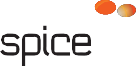 ENGAGE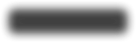 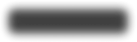 EXPLORE		EXPLAI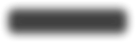 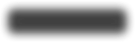 AcknowledgementsThanks to Professor Simon Driver and Dr Aaron Robotham (International Centre for Radio Astronomy Research, The University of Western Australia), Dr Alan Duffy (ICRAR, currently at University of Melbourne) and Mr Mehmet Alpasian (ICRAR, currently at University of St Andrews).Designed and developed by the Centre for Learning Technology, The University of Western Australia.Production team: Graham Baker, Alwyn Evans, Jenny Gull, Dan Hutton, Paul Luckas, Domenic Manley, Paul Ricketts and Michael Wheatley, with thanks to Bob Fitzpatrick and Wendy Sandersonbanner image: ‘The Barred Sculptor Galaxy’ by NASA/ JPL-Caltech, www.jpl.nasa.gov/spaceimages/details. php?id=PIA17256SPICE resources and copyrightStellarium is planetarium software that enables users to view and identify astronomical objects and gain understanding of a range of astronomical concepts. It can be downloaded free of charge from www.stellarium.org/wiki/index.php/Download.SPICE provides teachers who attend the SPIRIT telescope professional development workshop with a targeted, full-colour version of the Stellarium Manual and access to a black-and-white version for photocopying purposes. Alternatively, they may choose to download the Stellarium user’s guide (PDF)from www.stellarium.org/wiki/index.php/Main_Page.All SPICE resources are available from the Centre for Learning Technology at The University of Western Australia (“UWA”). Selected SPICE resources are available through the websites of Australian State and Territory Education Authorities.Copyright of SPICE Resources belongs to The University of Western Australia unless otherwise indicated.Teachers and students at Australian and New Zealand schools are granted permission to reproduce, edit, recompile and include in derivative works the resources subject to conditions detailed at spice.wa.edu.au/usage.All questions involving copyright and use should be directed to SPICE at UWA.Web: spice.wa.edu.au Email: spice@uwa.edu.au Phone: (08) 6488 3917Centre for Learning Technology (M016) The University of Western Australia35 Stirling HighwayCrawley WA 6009Science understanding concepts include:Earth and space sciences: The universe contains features including galaxies, stars and solar systems and the Big Bang theory can be used to explain the origin of the universe (ACSSU188)identifying the evidence supporting the Big Bang theory, such as Edwin Hubble’s observations and the detection of microwave radiationrecognising that the age of the universe can be derived using knowledge of the Big Bang theorydescribing how the evolution of the universe, including the formation of galaxies and stars, has continued since the Big BangScience as a human endeavour concepts include:Nature and development of science:Scientific understanding, including models and theories, are contestable and are refined overtime through a process of review by the scientific community (ACSHE191)recognising that Australian scientists such as Brian Schmidt and Penny Sackett are involved in the exploration and study of the universeAdvances in scientific understanding often rely on developments in technology and technological advances are often linked to scientific discoveries (ACSHE192)recognising that the development of fast computers has made possible the analysis of DNA sequencing, radio astronomy signals and other dataresearching examples of major international scientific projects, for example the Large Hadron Collider and the International Space StationAdvances in science and emerging sciences and technologies can significantly affect people’s lives, including generating new career opportunities (ACSHE195)recognising that the study of the universe and the exploration of space involve teams of specialists from the different branches of science, engineering and technologyScience inquiry skills concepts include:Planning and conduction: Select and use approriate equipment, including digital technologies, to systematically and accurately collect and record data (ACSIS200)applying specific skills for the use of scientific instrumentsCommunicating: Communicating ideas and information for a particular purpose, including constructing evidence-based arguments and using appropriate scientific language, conventions and representations (ACSIS208)using the internet to facilitate collaboration in joint projects and discussionspresenting results and ideas using formal experimental reports, oral presentations, slide shows, poster presentations and contributing to group discussions